  26ο ΔΙΕΘΝΕΣ ΦΕΣΤΙΒΑΛ ΚΙΝΗΜΑΤΟΓΡΑΦΟΥ ΤΗΣ ΑΘΗΝΑΣ ΝΥΧΤΕΣ ΠΡΕΜΙΕΡΑΣ  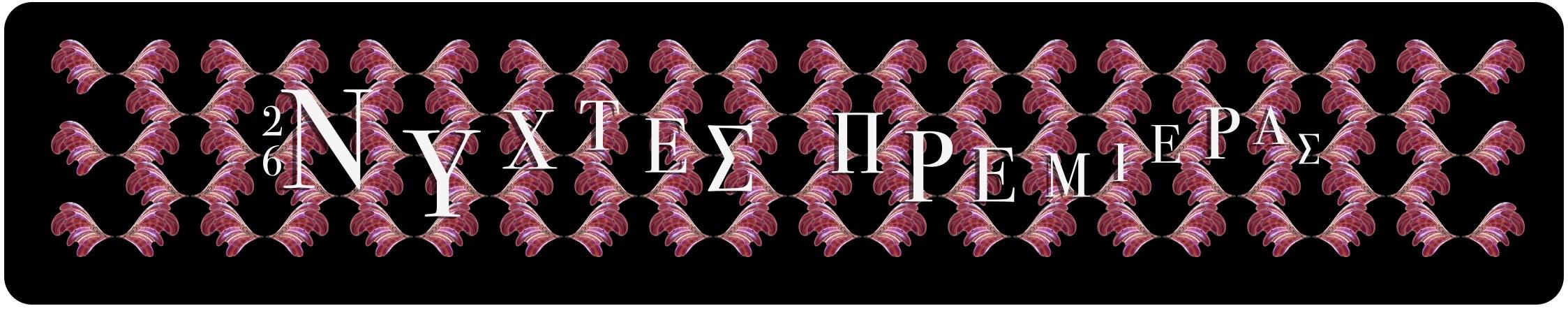 23 Σεπτεμβρίου - 4 Οκτωβρίου 2020 Η δημοσιογραφική διαπίστευση αποτελεί κάρτα με μοναδικό κωδικό κατόχου που αντιστοιχεί σε 5 προβολές του Φεστιβάλ (προβολές με έκδοση μηδενικού εισιτηρίου,  και δεν αφορά στις δημοσιογραφικές προβολές). Με την χρήση του μοναδικού κωδικού, μπορεί ο κάτοχος της διαπίστευσης να εκδίδει τα εισιτήρια για τις προβολές της επιλογής του και ηλεκτρονικά, μέσω του viva.gr και σε όλα τα φυσικά σημεία πώλησης.ΠΡΟΣΟΧΗ: Οι κάτοχοι των δημοσιογραφικών διαπιστεύσεων μπορούν να εκδίδουν το μηδενικό τους εισιτήριο όποια μέρα επιθυμούν από την Πέμπτη, 24 Σεπτεμβρίου και μετά για όποια από τις προβολές επιθυμούν, εκτός των δημοσιογραφικών που σημειώνονται με την ένδειξη P στο ωρολόγιο πρόγραμμα του Φεστιβάλ (βλ. παρακάτω). Ειδικότερα για τις Δημοσιογραφικές Προβολές:Οι παραπάνω δημοσιογραφικές προβολές του Φεστιβάλ φέρουν την ένδειξη P (press screening) στο πρόγραμμα του Φεστιβάλ.Οι διαπιστευμένοι δημοσιογράφοι έχουν ελεύθερη πρόσβαση στις δημοσιογραφικές προβολές, χωρίς να κάνουν χρήση των κωδικών τους, μόνο με την επίδειξη της κάρτας τους, εφόσον την ίδια ημέρα της προβολής παραλάβουν το μηδενικό εισιτήριο από τον κινηματογράφο προβολής της ταινίας έως και 30’ πριν την έναρξη αυτής με την επίδειξη της διαπίστευσής τους. Διαφορετικά χάνουν το δικαίωμα εισόδου.ΣΗΜΕΙΩΣΗ: Η δημοσιογραφική διαπίστευση ΔΕΝ ισχύει για τις online προβολές του 26ου Διεθνούς Φεστιβάλ Κινηματογράφου της Αθήνας Νύχτες Πρεμιέρας.Ευχαριστούμε και καλό Φεστιβάλ! Δημοσιογραφικές ΠροβολέςΠε. 24/09IDEAL19:00ΤΡΑΓΟΥΔΙΑ ΤΗΣ ΚΑΤΑΠΙΕΣΗΣ / SONGS OF REPRESSION(2020, Δανία, 90') Δ.Ν. PΣκηνοθεσία: Μάριαν Χόουγκεν-Μοράγκα, Έστεφαν ΒάγκνερΠε. 24/09IDEAL22:ΟΟ Η ΜΙΚΡΗ ΜΟΥ ΑΔΕΛΦΗ / MY LITTLE SISTER / SCHWESTERLEIN(2020, Ελβετία, 99') Δ.Δ. PΣκηνοθεσία: Στεφανί Σουά, Βερονίκ ΡεϊμόντΠα. 25/9IDEAL18:30 ΣΕ ΚΟΥΒΑΛΩ ΠΑΝΤΑ ΜΕΣΑ ΜΟΥ / I CARRY YOU WITH ME(2020, ΗΠΑ / Μεξικό, 111’) Δ.Δ. PΣκηνοθεσία: Χάιντι ΓιούινΠα. 25/09IDEAL21:45 MAKE UP(2019, Ηνωμένο Βασίλειο, 86') Δ.Δ. PΣκηνοθεσία: Κλερ ΌουκλιΠα. 25/09ΔΑΝΑΟΣ 122:00ΜΕΤΑΦΟΡΑ / TRANSFER(2020, Ελλάδα, 115’) Δ.Ν. PΣκηνοθεσία: Ηλίας ΓιαννακάκηςΣαβ. 26/09IDEAL 19:45ΜΕ ΕΝΑΝ ΨΙΘΥΡΟ / IN A WHISPER / A MEDIA VOZ(2019, Ισπανία / Γαλλία / Ελβετία / Κούβα, 80') Δ.Ν. PΣκηνοθεσία: Πατρίσια Περέζ Φερνάντεζ, Χάιντι ΧασάνΣαβ. 26/09ΣΤΕΛΛΑ21:00GAGARINE(2020, Γαλλία, 95’) Δ.Δ. PΣκηνοθεσία: Φανί Λιατάρ, Ζερεμί ΤρουίΚυρ. 27/09IDEAL20:15ΓΙΟΣΕΠ / JOSEP(2020, Γαλλία / Ισπανία / Βέλγιο, 80’) Δ.Δ. PΣκηνοθεσία: ΟρέλΚυρ. 27/09ΟΠΕΡΑ 122:00ΦΡΟΝΙΜΙΤΗΣ / WISDOM TOOTH(2019, Κίνα, 104') Δ.Δ. PΣκηνοθεσία: Μινγκ ΛιανγκΚυρ. 27/09ΣΤΕΛΛΑ19:4516 ΦΟΡΕΣ ΑΝΟΙΞΗ / SPRING BLOSSOM / SEIZE PRINTEMPS(2020, Γαλλία, 73') Δ.Δ. PΣκηνοθεσία: Σουζάν ΛιντόνΔε. 28/09ΔΑΝΑΟΣ 118:30 ΟΙ ΣΚΥΛΟΙ ΤΟΥ ΔΙΑΣΤΗΜΑΤΟΣ / SPACE DOGS(2019, Αυστρία / Γερμανία, 91’) Δ.Ν. PΣκηνοθεσία: Έλσα Κρέμσερ, Λέβιν ΠίτερΔε. 28/09IDEAL20:15ΠΑΡΑΜΥΘΙΑ ΜΕ ΑΣΧΗΜΟ ΤΕΛΟΣ / BAD TALES / FAVOLACCE(2020, Ιταλία / Ελβετία, 98') Δ.Δ. PΣκηνοθεσία: Φάμπιο και Νταμιάνο Ντ'ΙνοτσέντσοΔε. 28/09ΟΠΕΡΑ 118:00ΜΕΤΑΞΥ ΑΝΔΡΩΝ / MINYAN(2020, ΗΠΑ, 118') Δ.Δ. PΣκηνοθεσία: Έρικ ΣτιλΤρ. 29/09ΤΡΙΑΝΟΝ22:30ΑΥΓΟΥΣΤΟΣ / AUGUST / AGOSTO(2019, Κούβα / Κόστα Ρίκα / Γαλλία, 85') Δ.Δ. PΣκηνοθεσία: Αρμάντο ΚάποΤρ. 29/09ΤΑΙΝΙΟΘΗΚΗ ΤΗΣ ΕΛΛΑΔΟΣ 19:45ΣΤΟ ΧΑΝΤΑΚΙ / THE FOUNDATION PIT / KOTLOVAN  (2020, Ρωσία, 71’) Δ.Ν. PΣκηνοθεσία: Αντρέι ΓκριάζεφΤρ. 29/09ΡΙΒΙΕΡΑ 19:45ΓΙΑΤΙ ΧΟΡΟΠΗΔΩ / THE REASON I JUMP(2020, Ηνωμένο Βασίλειο / ΗΠΑ, 82') Δ.Ν. PΣκηνοθεσία: Τζέρι ΡόθγουελΤε. 30/09IDEAL21:30ΗΧΟΣ ΑΠΟ ΜΕΤΑΛΛΟ / SOUND OF METAL(2019, ΗΠΑ, 130’) Δ.Δ. PΣκηνοθεσία: Ντάριους ΜάρντερΤε. 30/09ΟΠΕΡΑ 122:30ΑΝ ΗΤΑΝ ΕΡΩΤΑΣ / IF IT WERE LOVE / SI C'ÉTAIT DE L'AMOUR(2020, Γαλλία, 82') Δ.Ν. PΣκηνοθεσία: Πατρίκ ΣίχαΤε. 30/09ΤΡΙΑΝΟΝ19:45ΑΥΤΟ ΔΕΝ ΕΙΝΑΙ ΤΑΦΗ, ΕΙΝΑΙ ΑΝΑΣΤΑΣΗ / THIS IS NOT A BURIAL, IT'S A RESURRECTION(2019, Λεσότο / Νότια Αφρική / Ιταλία, 120') Δ.Δ. PΣκηνοθεσία: Λεμοχάνγκ Τζερεμάια ΜοσέσεΠε. 01/10ΟΠΕΡΑ1 19:00ΦΤΕΡΑ ΣΤΟΝ ΑΝΕΜΟ / STRIDING INTO THE WIND / YE MA FEN ZONG(2020, Κίνα, 134’) Δ.Δ. PΣκηνοθεσία: Σούτζουν ΓούεϊΠε. 01/10ΤΡΙΑΝΟΝ19:45Ο ΜΙΚΡΟΣ ΣΑΜΕΝΤΙ / PETIT SAMEDI(2020, Βέλγιο, 75’) Δ.Ν. PΣκηνοθεσία: Παλόμα Σέρμον-ΝτάιΔημοσιογραφικές Διαπιστεύσεις Οδηγίες για σύστημα Viva.gr